Woolf Veterinary Forensics  Consulting – Postmortem ExaminationDate: ____________ Animal ID#:  __________________ Agency:_____________________________Case #_________________________	Examining Veterinarian:__________________________Species: _______ Breed: ___________________________ Color: _____________________________Weight: ________ Sex: _____ Age est.: _______ Markings: _________________________________Date of Death (if known): __________    Euthanized? (Y/N) Method: ________________________Photographer: _________________ Others Present: _____________________________________Start time: _________ End time: _________ Microchip # _________________________________Animal ID# __________________	Case #____________________________	Page 2 of _______Postmortem Examination (pg. 2)Samples retained for testing:  ______________________________________________________________________________________________________________________________________________________________________________________________________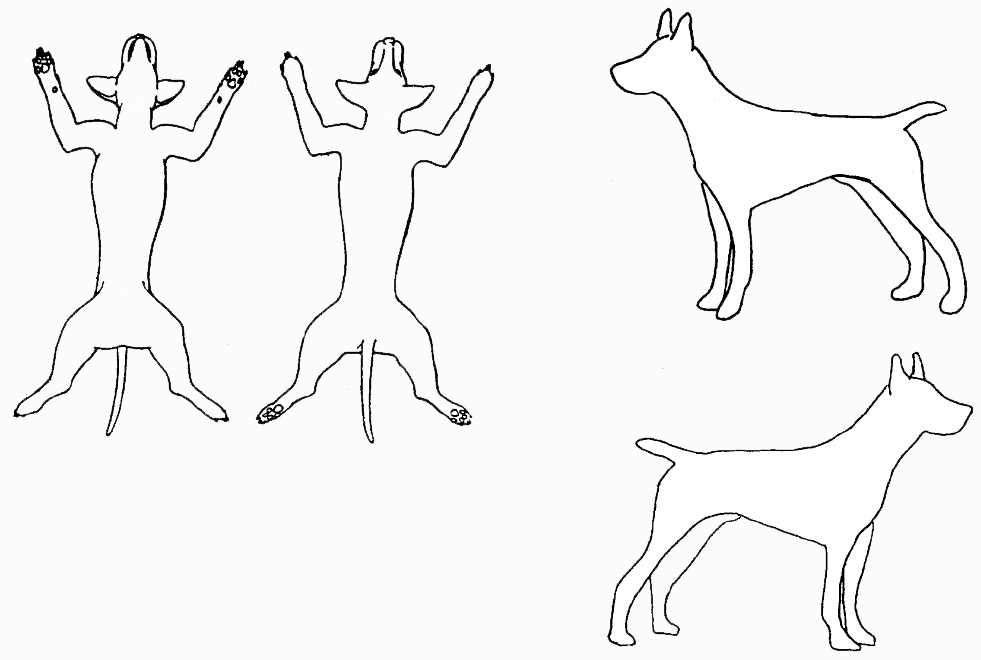 Subcutaneous FatAdequateInadequateSerous AtrophyAbsentOmental FatAdequateInadequateSerous AtrophyAbsentMesenteric FatAdequateInadequateSerous AtrophyAbsentAdequateInadequateSerous AtrophyAbsentPerirenal FatAdequateInadequateSerous AtrophyAbsentCardiac FatAdequateInadequateSerous AtrophyAbsentBody Condition Score               /9State of decompositionState of decompositionState of decompositionState of decompositionState of decompositionSkinNormal AbnormalEarsNormal AbnormalEyesNormal AbnormalMusculoskeletal systemNormal AbnormalBone MarrowBone MarrowBone MarrowBone MarrowBone MarrowOral cavity/teethNormal AbnormalReproductive systemNormal AbnormalHeart and circulatory Normal AbnormalLungs and respiratory Normal AbnormalDiaphragmNormal AbnormalLiver and GallbladderNormal AbnormalStomachNormal AbnormalIntestinal tractNormal AbnormalPancreasNormal AbnormalSpleenNormal AbnormalKidneysNormal AbnormalBladderNormal AbnormalLymph nodesNormal AbnormalAdrenal glandsNormalAbnormalBrainNormalAbnormal